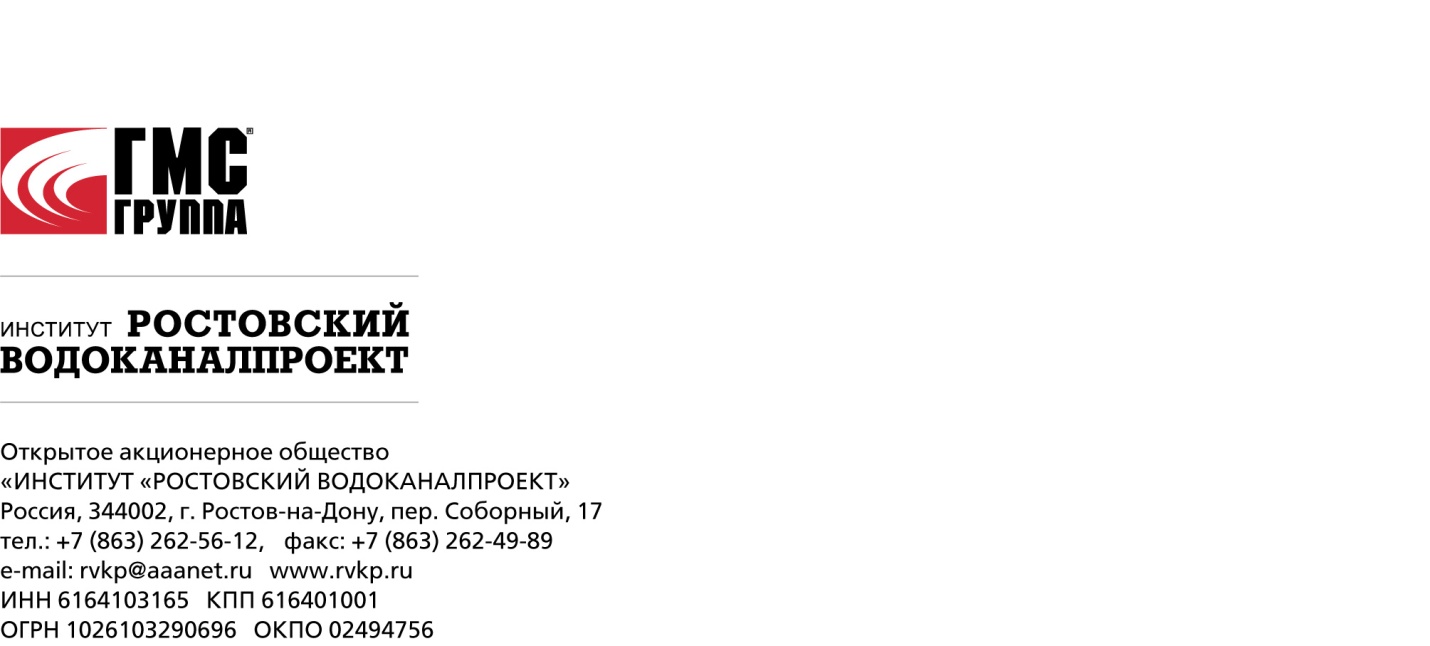 ОТЧЕТ ОБ ИТОГАХ ГОЛОСОВАНИЯНА ВНЕОЧЕРЕДНОМ ОБЩЕМ СОБРАНИИ АКЦИОНЕРОВАКЦИОНЕРНОГО ОБЩЕСТВА «ИНСТИТУТ «РОСТОВСКИЙ ВОДОКАНАЛПРОЕКТ» Полное фирменное наименование: Акционерное общество «Институт «Ростовский Водоканалпроект».Место нахождения: Россия, Ростовская область, г. Ростов-на-Дону, пер. Соборный, дом 17.Вид общего собрания акционеров: годовое общее собрание акционеров.Форма проведения общего собрания: собрание (совместное присутствие акционеров Общества для обсуждения вопросов повестки дня и принятия решений по вопросам, поставленным на голосование).Дата составления списка лиц, имеющих право на участие в собрании: 4 декабря 2018 г. Дата проведения общего собрания: 27 декабря 2018 г.Место проведения собрания: РФ, г. Москва, ул. Чаянова, д. 7, стр. 1. Время начала регистрации лиц, имеющих право на участие в собрании: 09-30 ч.Время окончания регистрации лиц, имеющих право на участие в собрании: 10-40 ч.Время открытия собрания: 09-45 ч.Время начала подсчета голосов: 10-40 ч.Время закрытия собрания: 10-45 ч.Дата составления протокола собрания: 27 декабря 2018 г.Голосование по вопросам повестки дня осуществляется без использования бюллетеней для голосования.Председатель общего собрания акционеров – Новиков Андрей Евгеньевич;Секретарь общего собрания акционеров – Миловская Мария Александровна;Функции счетной комиссии выполняет специализированный регистратор Общества – Акционерное общество «Агентство «Региональный независимый регистратор».ПОВЕСТКА ДНЯ:О передаче полномочий единоличного исполнительного органа Общества управляющей организации.О принятии решения о предоставлении согласия на совершение сделки, в совершении которой имеется заинтересованность.1. Итоги голосования по первому вопросу повестки дня:Число голосов, которыми обладали лица, включенные в список лиц, имевших право на участие в общем собрании, по данному вопросу повестки дня общего собрания – 2615 голосов;Число голосов, которыми обладали лица, принявшие участие в общем собрании, по данному вопросу повестки дня общего собрания: 2241 голоса, что составляет 85,7% от общего числа голосовКворум для принятия решения по данному вопросу имеетсяРешение принято.Формулировка принятого решения:Передать полномочия единоличного исполнительного органа Акционерного общества «Институт «Ростовский Водоканалпроект» управляющей организации - Обществу с ограниченной ответственностью «Управляющая компания «Группа ГМС» (ОГРН 1047796981132) на новый срок. Продлить Договор № 1УК-РВКП от 12.01.2009г. о передаче полномочий единоличного исполнительного органа АО «Институт «Ростовский Водоканалпроект» управляющей организации в редакции всех действующих дополнительных соглашений к нему на новый пятилетний срок.2.  Итоги голосования по второму вопросу повестки дня:Число голосов, которыми обладали лица, включенные в список лиц, имевших право на участие в общем собрании, по данному вопросу повестки дня общего собрания: 2615 голосов.Число голосов, которыми обладали лица, принявшие участие в общем собрании, по данному вопросу повестки дня общего собрания: 2241 голосов, что составляет 85,7% от общего числа голосов.Кворум по данному вопросу имеется.Решение принято.Формулировка принятого решения:Принять решение о предоставлении согласия на совершение сделки, в совершении которой имеется заинтересованность, - дополнительного соглашения к Договору № 1УК-РВКП от 12.01.2009г. о передаче полномочий единоличного исполнительного органа АО «Институт «Ростовский Водоканалпроект» управляющей организации (далее – «Договор») в соответствии с представленным проектом согласно Приложению к настоящему протоколу на следующих условиях:Стороны сделки:АО «Институт «Ростовский Водоканалпроект» (Общество)ООО «УК «Группа ГМС» (Управляющая организация)Выгодоприобретатель сделки: ООО «УК «Группа ГМС» (Управляющая организация)Предмет сделки:Внесение изменений в Приложение №1 к Договору № 1УК-РВКП от 12.01.2009г. о передаче полномочий единоличного исполнительного органа АО «Институт «Ростовский Водоканалпроект» управляющей организации в части условий расчета вознаграждения управляющей организации.Цена сделки не может быть точно определена на момент ее заключения, так как зависит от влияния различных факторов и достигнутых показателей будущих отчетных периодов, учитываемых при расчете вознаграждения управляющей организации в соответствии с Приложением №1 к Договору № 1УК-РВКП от 12.01.2009г. о передаче полномочий единоличного исполнительного органа АО «Институт «Ростовский Водоканалпроект» управляющей организации.Дополнительное соглашение вступает в силу с 01.01.2019г. Согласно п.6 ст.83 Федерального закона от 26.12.1995 N 208-ФЗ «Об акционерных обществах» указываются сведения о заинтересованных в совершении сделки лицах и основаниях заинтересованности таких лиц:1. Управляющая организация Общества - ООО «УК «Группа ГМС» (является Стороной по сделке);2. Косвенно контролирующее лицо Общества - АО «Группа ГМС» (является контролирующим лицом Стороны по сделке);3. Косвенно контролирующее лицо Общества - HMS HYDRAULIC MACHINES & SYSTEMS GROUP PLC (является косвенно контролирующим лицом Стороны по сделке).Данный отчет об итогах голосования составлен 27.12.2018г.Председатель собрания							А.Е. НовиковСекретарь собрания		М.А. МиловскаяЧисло голосов, отданных за вариант голосования "ЗА"Число голосов, отданных за вариант голосования "ЗА"Число голосов, отданных за вариант голосования "ПРОТИВ"Число голосов, отданных за вариант голосования "ПРОТИВ"Число голосов, отданных за вариант голосования "ВОЗДЕРЖАЛСЯ"Число голосов, отданных за вариант голосования "ВОЗДЕРЖАЛСЯ"Число голосов, которые не подсчитывались (в т.ч. по недействительным бюллетеням)Число голосов, которые не подсчитывались (в т.ч. по недействительным бюллетеням)Число голосов, отданных за вариант голосования "ЗА"Число голосов, отданных за вариант голосования "ЗА"Число голосов, отданных за вариант голосования "ПРОТИВ"Число голосов, отданных за вариант голосования "ПРОТИВ"Число голосов, отданных за вариант голосования "ВОЗДЕРЖАЛСЯ"Число голосов, отданных за вариант голосования "ВОЗДЕРЖАЛСЯ"Число голосов, которые не подсчитывались (в т.ч. по недействительным бюллетеням)Число голосов, которые не подсчитывались (в т.ч. по недействительным бюллетеням)2241100 %00.0000%00.0000%00,0000%Число голосов, отданных за вариант голосования "ЗА"Число голосов, отданных за вариант голосования "ЗА"Число голосов, отданных за вариант голосования "ПРОТИВ"Число голосов, отданных за вариант голосования "ПРОТИВ"Число голосов, отданных за вариант голосования "ВОЗДЕРЖАЛСЯ"Число голосов, отданных за вариант голосования "ВОЗДЕРЖАЛСЯ"Число голосов, которые не подсчитывались (в т.ч. по недействительным бюллетеням)Число голосов, которые не подсчитывались (в т.ч. по недействительным бюллетеням)Число голосов, отданных за вариант голосования "ЗА"Число голосов, отданных за вариант голосования "ЗА"Число голосов, отданных за вариант голосования "ПРОТИВ"Число голосов, отданных за вариант голосования "ПРОТИВ"Число голосов, отданных за вариант голосования "ВОЗДЕРЖАЛСЯ"Число голосов, отданных за вариант голосования "ВОЗДЕРЖАЛСЯ"Число голосов, которые не подсчитывались (в т.ч. по недействительным бюллетеням)Число голосов, которые не подсчитывались (в т.ч. по недействительным бюллетеням)2241100 %00.0000%00.0000%00,0000%